CURSO DE ENGENHARIA DE SOFTWARE* As VERIFICAÇÕES DE APRENDIZAGEM podem ser aplicadas de forma presencial ou virtual, bem como ter suas datas alteradas a depender do quadro epidemiológico da pandemia da COVID19. Anápolis, 07 de fevereiro de 2022.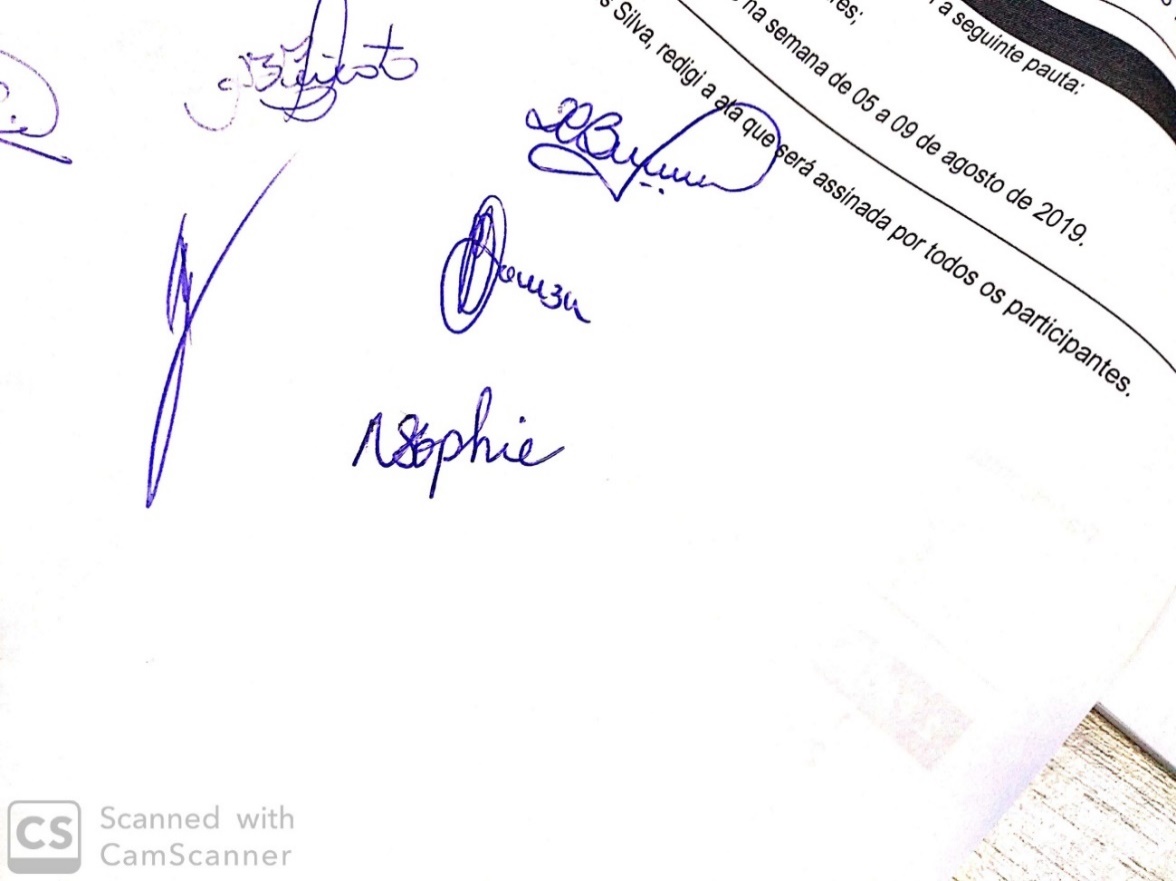 Prof. M.e Natasha Sophie PereiraCOORDENADOR (A) DO CURSO DE ENGENHARIA DE SOFTWARE DA UniEVANGÉLICA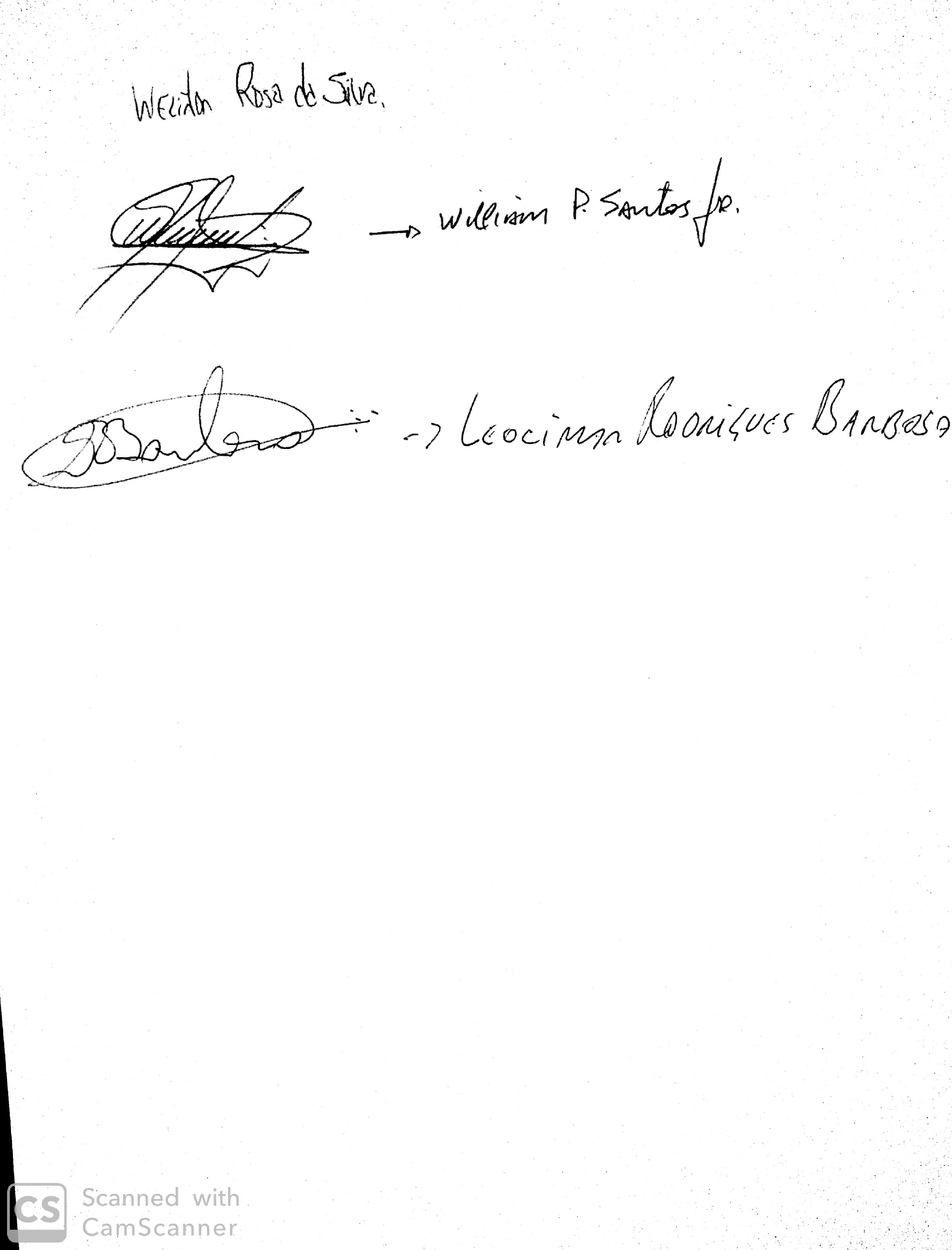 Prof. M.e William Pereira dos Santos JúniorCOORDENADOR(A) PEDAGÓGICO(A) DO CURSO DE ENGENHARIA DE SOFTWARE DA UniEVANGÉLICA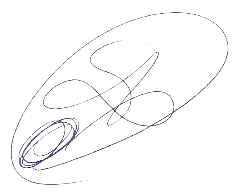 Prof. M.e Henrique Valle de LimaPROFESSOR(A) RESPONSÁVEL PELA DISCIPLINA1. CARACTERIZAÇÃO DA DISCIPLINA1. CARACTERIZAÇÃO DA DISCIPLINANome da Disciplina: Árvores e GrafosAno/semestre: 2022/1Código da Disciplina: 10178Período: 4º e 5ºCarga Horária Total: 80h/aCarga Horária Teórica: 60h/aCarga Horária Prática: 20h/aCarga Horária On-line: 00h/aPré-Requisito: Estruturas de Dados ICo-Requisito: Não se Aplica2. PROFESSOR(ES)Henrique Valle de Lima, M.e3. EMENTAMétodos de ordenação: seleção, troca, distribuição, inserção, intercalação e cálculo de endereços. Pesquisa de dados: sequencial, binária, hashing, árvores de pesquisa, árvores binárias de pesquisa, árvores AVL, árvores Patrícia, B-Trees. Organização de arquivos.4. OBJETIVO GERALCompreensão de algoritmos clássicos, o domínio das estruturas de dados mais adequadas para a sua implementação, e a percepção crítica sobre quais circunstâncias cada algoritmo é melhor aplicado.5. OBJETIVOS ESPECÍFICOS5. OBJETIVOS ESPECÍFICOSUnidadesObjetivos EspecíficosTipos de ordenação; pesquisa binária e sequencial.Conhecer e compreender algoritmos clássicos de ordenação e pesquisa.Tipos de ordenação e tipos de árvoresCompreender a aplicação das estruturas de dados na programação de sistemas computacionais.Tipos de ordenação, árvores e grafos.Desenvolver a habilidade de selecionar o algoritmo mais adequado com base nas características do problema a ser tratado.Tipos de ordenação, árvores e grafos.Desenvolver posicionamento críticos em relação às vantagens e desvantagens da aplicação das estruturas estudadas.6. HABILIDADES E COMPETÊNCIASGeraisG.1. Identificar problemas que tenham solução algorítmica;G.2. Conhecer e compreender os limites da computação;G.3. Tomar decisões, avaliando criticamente, soluções computacionais, consciente dos aspectos humanos, éticos, legais e ambientais decorrentes;G.4. Gerir a própria aprendizagem e desenvolvimento pessoal-profissional, realizando trabalho em equipe, com visão trans e interdisciplinar;G.5. Desenvolver trabalhos e soluções, adotando metodologias diversificadas;G.8. Resolver problemas usando ambientes de programação.EspecíficasE.1. Investigar, compreender e estruturar as características de domínios de aplicação em diversos contextos para a construção de sistemas de software, considerando questões éticas, sociais, legais e econômicas, individualmente e/ou em equipe;E.2. Compreender e aplicar processos, técnicas e procedimentos de construção inerentes à produção e utilização de software, conhecendo os direitos e propriedades intelectuais;E.7. Analisar e criar novos modelos no desenvolvimento de software, identificando oportunidades e desenvolvendo soluções inovadoras.7. CONTEÚDO PROGRAMÁTICO7. CONTEÚDO PROGRAMÁTICO7. CONTEÚDO PROGRAMÁTICO7. CONTEÚDO PROGRAMÁTICO7. CONTEÚDO PROGRAMÁTICO7. CONTEÚDO PROGRAMÁTICOSemanaDataConteúdoEstratégia de ensino-aprendizagemAulaTeórica/PráticaLocal109/02/2022Apresentação do Plano de ensino; Revisão de programação.- Aula expositiva- Atividade pós-aulaTeórica- Sala de Aula- Ambiente Virtual de Aprendizagem216/02/2022Ordenação por troca: Bubblesort; Ordenação por inserção: ShellSort; Insertion Sort. Exercícios em sala e para casa.- Aula expositiva- Atividade pós-aulaTeórica- Sala de Aula- Ambiente Virtual de Aprendizagem323/02/2022Ordenação por troca: Quick Sort; Ordenação por seleção: Seleção direta e Heapsort;- Leitura de referência bibliográfica- Aula expositiva- Atividade pós-aulaTeórica- Sala de Aula- Ambiente Virtual de Aprendizagem409/03/2022Ordenação por troca: Quick Sort; Ordenação por seleção: Seleção direta e Heapsort;- Aula expositiva- Atividade pós-aula- Atividade prática laboratorialPrática- Laboratório de Informática- Ambiente Virtual de Aprendizagem516/03/2022Ordenação por seleção: Heapsort;- Leitura de referência bibliográfica- Aula expositiva- Atividade pós-aulaTeórica- Sala de Aula- Ambiente Virtual de Aprendizagem623/03/2022Ordenação por intercalação: Mergesort- Aula expositiva- Atividade pós-aula- Atividade prática laboratorialTeórica- Laboratório de Informática- Ambiente Virtual de Aprendizagem730/03/2022Ordenação por intercalação: Mergesort- Atividade pós-aula- Atividade prática laboratorialPrática- Laboratório de Informática- Ambiente Virtual de Aprendizagem806/04/20221ª Verificação de Aprendizagem- Prova individualTeórica- Sala de Aula913/04/2022Devolutiva qualificada da 1ª V.A.- Devolutiva qualificadaTeórica- Sala de Aula1020/04/2022Algoritmos de pesquisa: pesquisa sequencial e binária. Árvore AVL- Leitura de referência bibliográfica- Aula expositiva- Atividade pós-aulaTeórica- Sala de Aula - Ambiente Virtual de Aprendizagem1127/04/2022Árvore AVL.- Atividade pós-aula- Atividade prática laboratorialPrática- Laboratório de Informática- Ambiente Virtual de Aprendizagem1204/05/2022Árvore Patrícia. B-tree.- Leitura de referência bibliográfica- Aula expositiva- Atividade pós-aula- Atividade prática laboratorialTeórica e Prática- Laboratório de Informática- Ambiente Virtual de Aprendizagem1311/05/2022B-tree e Hashing.- Leitura de referência bibliográfica- Aula expositiva- Atividade pós-aula- Atividade prática laboratorialTeórica e Prática- Laboratório de Informática- Ambiente Virtual de Aprendizagem1418/05/20222ª Verificação de Aprendizagem- Prova individualTeórica- Sala de Aula1525/05/2022Devolutiva qualificada da 2ª V.A.- Devolutiva qualificadaTeórica- Sala de Aula1601/06/2022Conceito e Introdução de grafos.- Leitura de referência bibliográfica- Aula expositiva- Atividade pós-aula- Atividade prática laboratorialTeórica e Prática- Laboratório de Informática- Ambiente Virtual de Aprendizagem1708/06/2022Grafos- Leitura de referência bibliográfica- Aula expositiva- Atividade pós-aula- Atividade prática laboratorialTeórica- Sala de Aula - Ambiente Virtual de Aprendizagem1815/06/2022Grafos- Atividade pós-aula- Atividade prática laboratorialPrática- Sala de Aula- Ambiente Virtual de Aprendizagem1922/06/20223ª Verificação de aprendizagem- Prova individualTeórica- Sala de Aula2029/06/2022Devolutiva qualificada da 3ª V.A.Encerramento da disciplina.- Devolutiva qualificadaTeórica- Sala de Aula8. PROCEDIMENTOS DIDÁTICOSAtividade avaliativa, aula expositiva dialogada, retomada de conteúdo, problematização, mapa conceitual, seminário, trabalho em grupo e Tecnologias da Informação e Comunicação – vídeos, mapa mental, AVA – plataforma Moodle com Vídeo do YouTubeRecursos de Acessibilidade disponíveis aos acadêmicos O curso assegura acessibilidade metodológica, digital, comunicacional, atitudinal, instrumental e arquitetônica, garantindo autonomia plena do discente.9. ATIVIDADE INTEGRATIVA A interdisciplinaridade no curso de Engenharia de Software é construída com o amparo das disciplinas de Projeto Interdisciplinar. Estas promovem a associação entre os diferentes conteúdos, habilidades e cenários em projetos que favoreçam a construção do conhecimento científico, tecnológico e de prática profissional aliado à autoaprendizagem, proatividade, resolução conjunta de problemas, trabalho em equipe, reflexividade, entre outros.A proposta de cada disciplina de Projeto Interdisciplinar é variável, mas, obrigatoriamente, deve evoluir em uma constante de maturidade pessoal, interpessoal, científica e prática. Para o desenvolvimento dos projetos interdisciplinares o aluno percorre três momentos: ensino – por meio do diálogo entre as áreas de conhecimento; pesquisa - seguindo os rigores metodológicos necessários à construção do conhecimento científico e de extensão – oportunizando o compartilhamento dos projetos desenvolvidos para o público interno e externo.Em função disto, as atividades de cada Projeto estão detalhadas em Plano de Ensino próprio.10. PROCESSO AVALIATIVO DA APRENDIZAGEM1ª Verificação de aprendizagem (V. A.) – valor 0 a100 pontosAvaliação teórica com valor 50 pontos, contemplando questões relacionadas ao componente específico e de formação geral.Avaliações processuais totalizam 50 pontos distribuídos da seguinte forma: Questionário pós-aula síncrona – 0 a 12 pontos.  (0 a 2 pontos cada)Trabalho prático em equipe – 0 a 38 pontos.A média da 1ª V. A. será a somatória da nota obtida na avaliação teórica (50 pontos) e as notas obtidas nas avaliações processuais (50 pontos). (a devolutiva será realizada conforme Cronograma).2ª Verificação de aprendizagem (V. A.) – valor 0 a 100 pontosAvaliação teórica com valor 50 pontos, contemplando questões relacionadas ao componente específico e de formação geral.Avaliações processuais totalizam 50 pontos distribuídos da seguinte forma: Questionário pós-aula síncrona – 0 a 12 pontos.  (0 a 2 pontos cada)Trabalho prático em equipe – 0 a 38 pontos.A média da 2ª V. A. será a somatória da nota obtida na avaliação teórica (50 pontos) e as notas obtidas nas avaliações processuais (50 pontos). (a devolutiva será realizada conforme Cronograma).3ª Verificação de aprendizagem (V. A.) – valor 0 a 100 pontosAvaliação teórica com valor 50 pontos, contemplando questões relacionadas ao componente específico e de formação geral.Avaliações processuais totalizam 50 pontos distribuídos da seguinte forma: Questionário pós-aula síncrona – 0 a 8 pontos.  (0 a 2 pontos cada)Trabalho prático em equipe – 0 a 12 pontos.SITES – 0 a 30 pontos.Trabalho prático complementar – 0 a 30 pontos (Alunos que não fazem SITES)A média da 3ª V. A. será a somatória da nota obtida na avaliação teórica (50 pontos) e as notas obtidas nas avaliações processuais (50 pontos). (a devolutiva será realizada conforme Cronograma).ORIENTAÇÕES ACADÊMICASNas três VAs – O pedido para avaliação substitutiva tem o prazo de 3 (três) dias úteis a contar da data de cada avaliação com apresentação de documentação comprobatória (§ 1º e § 2º do art. 39 do Regimento Geral do Centro Universitário UniEVANGÉLICA). A solicitação deverá ser feita através do Sistema Acadêmico Lyceum obrigatoriamente.Nas três VAs – O pedido para Revisão de nota tem o prazo de 3 (três) dias úteis a contar da data da publicação, no Sistema Acadêmico Lyceum, do resultado de cada avaliação. (Art. 40 do Regimento Geral do Centro Universitário UniEVANGÉLICA).Atribui-se nota zero ao aluno que deixar de submeter-se às verificações de aprendizagem nas datas designadas, bem como ao que nela se utilizar de meio fraudulento. (Capítulo V Art. 39 do Regimento Geral do Centro Universitário UniEVANGÉLICA)Participação em eventos científicos:Portaria – Frequência e nota dos alunos que apresentarem trabalhos em eventos científicos Seguir as orientações presentes na Portaria Nº 01, de 7 de fevereiro de 2019, dos Bacharelados em Computação, que dispõe sobre os procedimentos de justificativa de ausência para alunos que apresentarem trabalhos em eventos científicos.Condição de aprovação Considera-se para aprovação do (a) acadêmico (a) na disciplina, frequência mínima igual ou superior a 75% da carga horária e nota igual ou superior a sessenta (60) obtida com a média aritmética simples das três verificações de aprendizagem.11. BIBLIOGRAFIABásica:CELES, Valdemar et al. Introdução a Estrutura de Dados com Técnicas de Programação em C. 2ª ed. Ed. Elsevier, 2016.EDELWEISS, Nina; GALANTE, Renata. Estruturas de dados. Porto Alegre, RS, Brasil: Bookman, 2009. 262 p. Disponível em: https://integrada.minhabiblioteca.com.br/#/books/9788577804504TENENBAUM, Aaron M.; LANGSAM, Yedidyah; AUGENSTEIN, Moshe J.. Estruturas de Dados usando C. São Paulo: Pearson Education, 2013.Complementar:KOFFMAN, Elliot B., WOLFGANG, Paul T. Objetos, Abstração, Estrutura de Dados e Projeto Usando C++. Rio de Janeiro: LTC, 2008. Disponível em: https://integrada.minhabiblioteca.com.br/#/books/978-85-216-2780-7MIZRAHI, Victorine Viviane. Treinamento em linguagem C. São Paulo, Makron Books, 2008ASCENCIO, A. F. G. et al. Estrutura de Dados: algoritmos, análise de complexidade e implementações em JAVA e C/C++. São Paulo: Pearson Prentice Hall, 2010.SEBESTA, Robert W.. Conceitos de linguagens de programação. 5. ed. Porto Alegre, RS, Brasil: Bookman, 2003. 638 p.ZIVIANI, Nivio. Projeto de algoritmos: com implementações em Pascal e C. 3. ed. São Paulo: Cengage Learning, 2011. Disponível em: https://integrada.minhabiblioteca.com.br/#/books/9788522126590.